ПРИЛОЖЕНИЕ К ОСНОВНОЙ ОБРАЗОВАТЕЛЬНОЙ ПРОГРАММЕ                        Муниципальное бюджетное общеобразовательное учреждение «Средняя  школа № 34»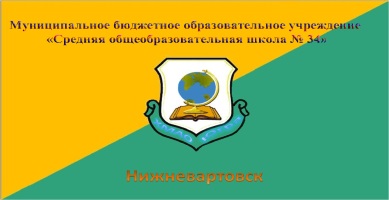 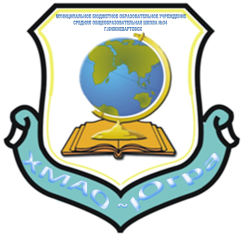 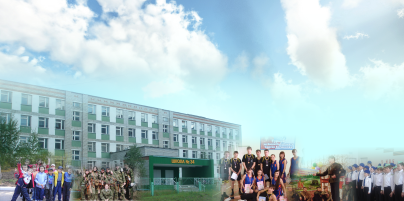 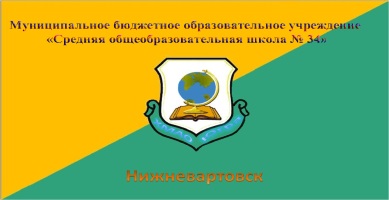 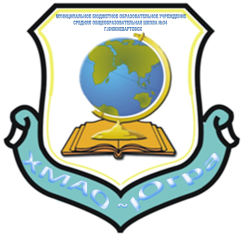 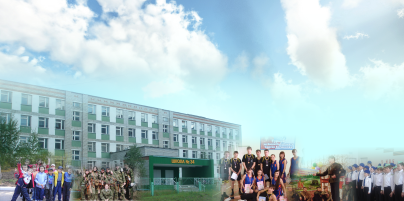 РАБОЧАЯ ПРОГРАММА      по предмету «Основы безопасности жизнедеятельности»11 классСрок реализации: 2015-2016 учебный год                                                                                Составитель:        Бизин А.В., преподаватель-организатор                                                       ОБЖ, учитель первой квалификационной         категории                                                г. Нижневартовск                                                          2015 год                  Содержание Пояснительная записка.Общая характеристика учебного предмета.Описание места учебного предмета в учебном плане.Требования к уровню подготовки обучающихся. Содержание программы учебного предмета.Календарно-тематическое планирование с определение основных видов учебной деятельности. Описание учебно-методического и материально-технического обеспечения образовательного процесса.Планируемые результаты изучения учебного предмета.Рабочая программаПояснительная запискаДанная рабочая программа разработана в соответствии с государственным стандартом основного общего образования Программа по основам безопасности жизнедеятельности составлена на основе федерального компонента государственного стандарта среднего (полного) общего образования.Цели  программы:воспитание  ценностного отношения к здоровью и человеческой жизни; чувства уважения к героическому наследию России и ее государственной символике, патриотизма и долга по защите Отечества; личностных качеств, необходимых гражданину для прохождения военной службы по призыву или контракту в Вооруженных Силах Российской Федерации или других войсках;развитие черт личности, необходимых для безопасного поведения в чрезвычайных ситуациях и при прохождении военной службы; бдительности по предотвращению актов терроризма; потребности ведения здорового образа жизни;освоение знаний о безопасном поведении человека в опасных и чрезвычайных ситуациях природного, техногенного и социального характера; о здоровье и здоровом образе жизни; о государственной системе защиты населения от опасных и чрезвычайных ситуаций; об основах обороны государства, о порядке подготовки граждан к военной службе, призыва и поступления на военную службу, прохождения военной службы по призыву, контракту и альтернативной гражданской службы, об обязанностях граждан по защите государства;формирование умений оценивать ситуации, опасные для жизни и здоровья; действовать в чрезвычайных ситуациях; использовать средства индивидуальной и коллективной защиты; оказывать первую медицинскую помощь пострадавшим; осуществлять осознанное профессиональное самоопределение по отношению к военной службе и военной профессии; Рабочая программа способствует решению следующих задач:формирование у учащихся модели безопасного поведения в повседневной жизни, в транспортной среде и чрезвычайных ситуациях природного, техногенного и социального характера;формирование индивидуальной системы здорового образа жизни;выработка у учащихся антиэкстремистской и антитеррористической личностной позиции  и отрицательного отношения к психоактивным веществам и асоциальному поведению. воспитание ответственного отношения к окружающей природной среде, к личному здоровью как индивидуальной и общественной ценности, к безопасности личности, общества и государства развитие личных духовных и физических качеств, обеспечивающих адекватное поведение в различных опасных и чрезвычайных ситуациях природного, техногенного и социального характера; развитие потребности соблюдать нормы здорового образа жизни; бдительности по предотвращению актов терроризма; овладение умениями оценивать ситуации, опасные для жизни и здоровья; действовать в чрезвычайных ситуациях; использовать средства индивидуальной и коллективной защиты; оказывать первую медицинскую помощь пострадавшим; освоение знаний: об опасных и чрезвычайных ситуациях, о влиянии их последствий на безопасность личности, общества и государства; о государственной системе обеспечения защиты населения от чрезвычайных ситуаций; об организации и подготовки населения к действиям в условиях опасных и чрезвычайных ситуаций; об оказании первой медицинской помощи при неотложных состояниях. формирование адекватного представления о военной службе и качествах личности,     необходимых для ее прохождения.дать учащимся специальные знания, умения и навыки выживания в различных жизненных ситуациях, в том числе самых неблагоприятных;научить правильно, действовать в случаях природных и техногенных катастроф;научить адекватно, действовать в условиях острых социальных, социально-политических и военных конфликтов, внутренней готовности к деятельности в экстремальных условиях.воспитывать патриотические чувства.2. Общая характеристика учебного предмета в учебном планеСодержание программы выстроено по трём линиям: основы медицинских знаний и здорового образа жизни; основы обороны государства, современный комплекс безопасности.  В ходе изучения предмета обучающиеся получают знания о здоровом образе жизни. Большое значение придается также формированию  здорового образа жизни и профилактике вредных привычек, привитию навыков по оказанию первой медицинской помощи пострадавшим. В ходе изучения предмета юноши формируют адекватное представление о военной службе и качества личности, необходимые для ее прохождения. В программе реализованы требования федеральных законов:– «О защите населения и территорий от чрезвычайных ситуаций природного и техногенного характера»;– «Об охране окружающей природной среды»;– «О пожарной безопасности»;– «О гражданской обороне»;– «Об обороне»;– «О воинской обязанности и военной службе»;– «О безопасности дорожного движения»  и др. 3. Описание места учебного предмета в учебном плане.Количество учебных часов, отведённое на освоение программы учебным планом МБОУ «СШ №34» предусматривает 1 час в неделю обязательное изучение учебного предмета «Основы безопасности жизнедеятельности» в 11 классе в количестве 35 часов.4. Требования к уровню подготовки обучающихся (ЗНАТЬ, УМЕТЬ):Знатьосновные составляющие здорового образа жизни и их влияние на безопасность жизнедеятельности личности;  потенциальные опасности природного, техногенного и социального происхождения, характерные для региона проживания; основные задачи государственных служб по защите населения и территорий от чрезвычайных ситуаций природного и техногенного характера; предназначение, структуру и задачи РСЧС;предназначение, структуру и задачи гражданской обороны.основы российского законодательства об обороне государства и воинской обязанности граждан;порядок первоначальной постановки на воинский учет, медицинского освидетельствования, призыва на военную службу; историю Вооруженных Сил Российской Федерации и Дни воинской славы России;состав и предназначение Вооруженных Сил Российской Федерации;основные права и обязанности граждан до призыва на военную службу, во время прохождения военной службы и пребывания в запасе;основные виды военно-профессиональной деятельности; особенности прохождения военной службы по призыву и контракту, альтернативной гражданской службы;нормы международного гуманитарного права;требования, предъявляемые военной службой к уровню подготовленности призывника;основные виды воинской деятельности;строи отделения и порядок управления ими;назначение и боевые свойства автомата Калашникова;правила ухода за автоматом, его хранение и сбережение;правила подготовки автомата к стрельбе;приемы и правила стрельбы из автомата;основы современного общевойскового боя;общие обязанности солдата в бою;основные способы передвижения солдата в бою;способы ориентирования на местности и движения по азимутам;основные цели и задачи военно-профессиональной ориентации;государственные и военные символы Российской Федерации;боевые традиции Вооруженных Сил России;классы сходных воинских должностей;общие требования к безопасности военной службы;порядок обязательного государственного страхования жизни  и здоровья военнослужащих;общую организацию подготовки офицерских кадров для Вооруженных Сил Российской Федерации и правила приема в образовательные учреждения военного профессионального образования;правила безопасности при обращении с оружием и  при организации учебной стрельбы;средства массового поражения и их поражающие факторы;защитные сооружения гражданской обороны и правила их использования;порядок размещения и условия быта военнослужащих.Уметьвладеть способами защиты населения от чрезвычайных ситуаций природного и техногенного характера;пользоваться средствами индивидуальной и коллективной защиты;оценивать уровень своей подготовленности и осуществлять осознанное самоопределение по отношению к военной службе.выполнять строевые приемы на месте и в движении;выполнять неполную разборку и сборку автомата Калашникова;вести стрельбу из автомата по неподвижным и появляющимся целям;ориентироваться на местности по карте и двигаться в заданную точку по азимуту;пользоваться индивидуальными средствами защиты;обращаться с приборами радиационной, химической разведки и дозиметрического контроля;выполнять элементы строевой и тактической подготовки;выполнять физические упражнения в объеме требований, предъявляемых к молодому пополнению воинских частей и кандидатам, поступающим в высшие военно-учебные заведения 5.Содержание программы учебного предметаРаздел 1.Основы медицинских знаний и здорового образа жизни (13 час)Глава 1.Основы здорового образа жизни (5 час)Темы уроков:1.Основы здорового образа жизни. Правила личной гигиены и здоровье.2.Основы здорового образа жизни. Правила личной гигиены и здоровье.3.Нравственность и здоровье. Формирование правильного взаимоотношения полов.4.Семья в современном обществе. Законодательство о семье.5.Болезни, передаваемые половым путем.Глава 2. Основы медицинских знаний и оказание первой помощи (8 час)Темы уроков:6.Первая медицинская помощь при острой сердечной недостаточности и инсульте.7.Первая помощь при ранениях.8.Основные правила оказания первой помощи.9.Правила остановки артериального кровотечения.10.Способы иммобилизации и переноска пострадавшего. Первая помощь при травмах опорно-двигательного аппарата.11.Первая помощь при черепно-мозговой травме, травме груди, травме живота.12.Первая помощь при травмах в области таза, при повреждении позвоночника, спины.13.Первая помощь при остановке сердца.Раздел 2: Основы обороны государства(18 час).Глава 3: Вооруженные Силы  РФ – основа обороны государства(2час).Темы уроков:14.Основные задачи современных ВС РФ.15.Международная (миротворческая) деятельность ВС РФ.Глава 4: Воинская обязанность(16 час).Темы уроков:16.Основные понятия о воинской обязанности. 17.Организация воинского учета. Первоначальная постановка граждан на воинский учет.18.Обязанности граждан по воинскому учету.19.Обязательная подготовка граждан к военной службе.20.Требования к индивидуальным качествам специалистов по сходным воинским должностям.21.Подготовка граждан по военно-учетным специальностям.22.Добровольная подготовка граждан к военной службе.23.Организация медицинского освидетельствования граждан при постановке на воинский учет.     24.Профессиональный психологический отбор и его предназначение.25.Прохождение военной службы по призыву, по контракту. 26.Альтернативная гражданская служба.27.Как стать офицером Российской армии.28.Увольнение с воинской службы и пребывание в запасе.29. Правовые основы военной службы. Права и ответственность военнослужащих.30.Общевоинские уставы ВС РФ. Военная присяга – клятва воина31.Воинские звания военнослужащих ВС РФ. Военная форма одежды.Раздел 3: Основы комплексной безопасности (4 час). Глава 5.Основы противодействия терроризму и экстремизму в Российской Федерации (4 час).Темы уроков:32.Национальный антитеррористический комитет (НАК), его предназначение, структура и задачи.33.Контртеррористическая операция и условия её проведения. Правовой режим контртеррористической операции.34.Роль и место гражданской обороны в противодействии терроризму35.Применение и участие ВС РФ в борьбе с терроризмом внутри и за пределами страны.6. Календарно-тематическое планирование с определением основных видов учебной деятельности.7.	Описание учебно-методического и материально-технического обеспечения образовательного процесса.Учебно-методические средства обученияСмирнов А. Т. Основы медицинских знаний и здорового образк жизни: учёб, для 10—П кл. Смирнов А. Т. Основы медицинских знаний и здорового образа жизни: тестовый контроль качества, знаний старшеклассников: 10—11 кл./А-Т. Смирнов, М.В.Маслов — М-: Просвещение, 2002,Смирнов А. Г. Основы безопасности жизнедеятельности: учеб. для 5кЛ./ А. Т. Смирнов, Б. О.Хренников, — М.: Просвещение, 2004—2006.Смирнов А. Г. Основы безопасности жизне^еятельнрсти: учеб. для бкл.,/ А. Т. Смирнов, Б. О. Хренников. — М.: Пр6свещенке 2005      ,Смирнов А. Т. Основы безопасности жизнедеятельности: для 7кл. / А. Т. Смирнов, Б. Хренников. — М.: Просвещение, 2006.Смирнов А. Т. Основы безопасности жизнедеятельности: учеб, для 9,кл./ А.Т. Смирнова б.; Хренников. — М.: Просвещение, 2006.Смирнов А. Т. Основы безопасности жизнедеятельности: учеб. для учащихся 10 кл. общеобразовательных учреждений / А. Т. Смирнов, Б. И. Мишин. В. А. Васнев. — 7-е изд. — М.: Просвещение, 2006,Смирнов А. Т., Мишин Б. И., Васнев А. А. Основы безопасности жизнедеятельности: учеб. для учащихся 11 кл. общеобразовательных. учреждений / А Т. Смирнов, Б-И. Мишин, В. А. Васдев. — 6-еизд; — М:: Просвещение, 2006.Азбука пешехода: игра для детей младшего школьного возраста / под ред. А. Т. Смирнова. — М.: Просвещение, ООО «Рилионт», 2003.Анастасова Л. П., Ижевский П. В., Иванова Н. В. Основы безопасности жизнедеятельности: учеб. пособие для 1—2 кл./Л. П. Анастасова, П. В. Ижевский,   Н. В. Иванова. — 2-е   изд. — М.:   Просвещение,  2005.Анастасова Л. П., Ижевский П. В., Иванова Н. В. Основы безопасности жизнедеятельности: рабочая тетрадь для 1— 2 кл. /Л. П. Анастасова, П. В. Ижевский, Н. В. Иванова. — Часть 1. — М.: Просвещение, 2005.Анастасова Л, П., Ижевский П. В., Иванова И. В. Основы безопасности жизнедеятельности: рабочая тетрадь для 1— 2 кл. / Л. П. Анастасова, П. В. Ижевский, Н. В. Иванова. — Часть 2. — М.: Просвещение, 2005.Анастасова Л. П., Ижевский П. В., Иванова Н. В. Основы безопасности жизнедеятельности: учеб. пособие для 3—4 кл./Л. П. Анастасова, П. В. Ижевский, Н. В. Иванова. — М.: Просвещение, 2005.Анастасова Л. П., Ижевский П. В., Иванова Н. В. Основы безопасности жизнедеятельности: рабочая тетрадь для 3 кл./Л. П. Анастасова, П. В. Ижевский, Н. В. Иванова. — М.: Просвещение, 2006.Анастасова Л. П., Ижевский П. В., Иванова Н. В. Основы безопасности жизнедеятельности: рабочая тетрадь для 4 кл. /Л. П. Анастасова, П. В. Ижевский, Н. В. Иванова. — М.: Просвещение, 2006.Армия государства Российского и защита Отечества / под ред. генерал-полковника В. В. Смирнова. — М.: Просвещение, 2004.Боль Л. В. Педагогу о здоровом образе жизни / Л. В. Баль. — М.: Просвещение, 2005.Вестник военной информации. — Агентство «Военинформ» Министерства обороны РФ и Российское информационное агентство «Новости». — 2004-2006. — N9 1—12.Дуров В. А Русские награды XVIII — начала XX в./В. А. Дуров. — 2-е изд.— М.: Просвещение, 2003.Дуров В. А: Отечественные-награды. 1918—1991 гг. / В. А. Дуров. — М.; Просвещение, 2005.Комплект плакатов «Безопасность дорожного движения»: 1—4 кл.: (Иллюстративный материал)'f:под ред. А. Т. Смирнова; — 24 листовки, 24 плаката (комплект для школьника, комплект для учителя).— М.: Просвещение, ООО «Рилионт», 2003.Комплект плакатов, «Безопасность дорожного движения»: 5—9 кл. (Иллюстративный материал)/под ред. А. Т..Смирнова; — 24 листовки, 24 плаката (комплект для школьника, комплект для учителя). — М.: Просвещение: ООО «Рилионт», 2003.ЛяхВ. И. Тесты в физическом воспитании, школьников: пособие для учителя / В. И. Лях. — М.: ООО «Фирма „Издательство ACT", 1998.Лях В. И. Мой друг — физкультура: учеб. для учащихся 1—4 кл./ В. И. Лях. — 6-е изд. — М.: Просвещение, 2006.ЛяхВ. И. Физическая культура: учеб. для учащихся 8—9 кл. / В. И. Лях, А. А. Зданевич; под ред. В. И. Ляха. — 2-е изд. — М.: Просвещение, 2006.ЛяхВ. И Физическая культура: учеб. для учащихся 10—11 кл. /В. И: Лях, А. А. Зданевич; под ред. В. И. Ляха. — М.: Просвещение, 2006.Макеева А. Г, Все цвета, кроме черного: семейная профилактика нарко-тизма школьников: кн. для родителей / А. Г. Макеева. — М.: Просвещение,2005. Макеева А. Г. Все цвета, кроме черного: педагогическая профилактика наркотизма школьников: метод; пособие для учителя: 7—9 кл. / А. Г. Макеева. — М: Просвещение, 2005.Основы безопасности жизнедеятельности: сб. заданий для проведения экзамена в 9 классе / научный руководитель Г. С; Ковалева; под общ., ред. А.Т.Смиркова. — М.: Просвещение, 2006.Сюньков В. Я. Методика преподавания курса «Основы безопасности жизнедеятельности»: 1— 4 классы / В. Я. Сюньков. — 2-е изд. — М: Просвещение, 2004.Топоров И. К. Методика преподавания курса «Основы безопасности жизнедеятельности» в общеобразовательных - учреждениях: кн. для учителя / И. К. Топоров. — М.: Просвещение, 2000.Топоров И. К. Основы безопасности жизнедеятельности: учеб. для учащихся 5—6 кл./И. К.Топоров. — 6-е изд. — М.: Просвещение, 2006Топоров И; К. Основы безопасности жизнедеятельности: учеб.'для учащихся 7—8 кл. / И. К. Топоров. — 4-е изд. — М.: Просвещение, 2005Топоров И. К. Основы безопасности жизнедеятельности: учеб. для учащихся 9 кл: — 5-е изд.— М.: Просвещение, 2006.Тупикин Б. И. Основы безопасности жизнедеятельности: тестовый контроль качества знаний старшеклассников: 10—11 кл. / Е. И. Тупикин, А. T. Смирнов. — М.: Просвещение, 2002. :Федеральные законы Российской Федерации «О гражданской обороне», «О защите населения и территорий от чрезвычайных ситуаций природного и техногенного характера», «О противодействии терроризму», «О внесении изменений в Федеральный закон «О воинской обязанности и военной службе» и статью 14 Закона Российской Федерации «Об образовании» // Собрание законодательства Российской Федерации: официальное издание. — М:, 1998—2006.Средства оснащения ОБЖ.Литература.Нормативно-правовые документы РФ.Концепция федеральной системы подготовки граждан РФ к военной службе на период до 2020 г.Конституция РФ (последняя редакция).Общевоинские уставы ВС РФ (последняя редакция).Семейный кодекс РФ (последняя редакция).Стратегия национальной безопасности РФ до 2020 г. (утверждена Указом Президента РФ  от 12.05.2009 г. № 237).Уголовный кодекс РФ (последняя редакция).Основная и дополнительная литература.Альтшулер В.М. Наркомания: дорога в бездну: кн. для учителей и родителей /В.М. Альтшулер, А.В. Надеждин. – М.: Просвещение, 2000.Армия государства Российского и защита Отечества /под ред. В.В. Смирнова. – М.: Просвещение, 2004.Байер К. Здоровый образ жизни/ К. Байер, Л. Шейнберг; пер. с англ. – М.: Мир, 1997.Смирнов А.Т. Основы безопасности жизнедеятельности: 10 кл.: учеб. для общеобразоват. учреждений / А.Т. Смирнов, Б.О.Хренников; под ред. А.Т. Смирнова. М.: Просвещение, 2012.Смирнов А.Т. Основы безопасности жизнедеятельности: 11 кл.: учеб. для общеобразоват. учреждений / А.Т. Смирнов, Б.О.Хренников; под ред. А.Т. Смирнова. М.: Просвещение, 2012.Смирнов А.Т. Основы безопасности жизнедеятельности: 10-11 кл.: поурочные разработки / А.Т. Смирнов, Б.О.Хренников; под ред. А.Т. Смирнова. М.: Просвещение, 2010.Большой энциклопедический словарь. – М.: Большая Российская энциклопедия; СПб.; Норинт, 1997.Военное законодательство Российской империи (кодекс русского Военного права). – М.: Военный университет, 1996.Военный энциклопедический словарь. – М.: Военное издательство, 1983.Гражданская защита. Энциклопедия. в 4 т. /под ред. С.К.Шойгу. – М.:Московская типография № 2, 2006.Смирнов А.Т., Мишин Б.И. Основы безопасности жизнедеятельности. Методические материалы и документы книга для учителя: М. Просвещение» .Заготова С.Н. Валеология учебное пособие: Ростов-на-Дону ООО «Издательство БАРО-ПРЕСС» .Петрушин В.И., Петрушина Н.В. Валеология учебное пособие: М. Гардарики .Шевченко Г.Н. Основы безопасности жизнедеятельности поурочные планы 6.7 классы: Волгоград.Голубева Я.В. Проблемные классные часы: Волгоград.Нестерова Л.В. Расти здоровым. Методические рекомендации для учителей и студентов педагогических вузов: Иваново .Михайлов А.А. Игровые занятия впо ОБЖ в детском оздоровительном лагере: Шуя 2003.Сизанов А.Н., Хринтович В.А. Модульный курс профилактики курения 5-11 классы:М. «Просвещение» 2004г.Майри Станеки-Козовски Мой мир и я.: МФО Москва.МККК Международное гуманитарное право: Москва издательство ФНИИ МП ФЗ. 2000г. Кассиль Н.П. ОБЖ и здоровье. Наб.Челны.Обухова Л.А. Школа докторов или 135 уроков здоровья: М. ВАКО .Стационарные наглядные пособия– Таблицы по основам безопасности жизнедеятельности (М.: Дрофа)– Гражданская оборона Российской Федерации.– Единая государственная система предупреждения и ликвидации чрезвычайных ситуаций  Российской Федерации.– Средства индивидуальной защиты.– Средства коллективной защиты.– Личная гигиена.– Инфекционные заболевания.-  Таблицы по правилам пожарной безопасности (М.: Дрофа)– Классификация пожаров.– Причины пожаров в жилых и общественных зданиях.– Признаки и поражающие факторы пожара.– Правила поведения при пожаре в доме (квартире).– Правила поведения при пожаре в общеобразовательном учреждении.– Как выйти из задымленного помещения.– Что делать, если при пожаре нельзя покинуть квартиру (помещение).– Правила поведения при загорании телевизора.– Правила поведения при загорании новогодней елки.– Правила поведения в зоне лесного пожара.– Правила безопасного тушения небольшого лесного пожара.– Помощь человеку, на котором загорелась одежда.– Первая медицинская помощь при термических ожогах.– Первичные средства пожаротушения (огнетушители).– Первичные средства пожаротушения (внутренний пожарный кран).Таблицы по защите от терроризма (М.: Дрофа)– Классификация терроризма.– Взрывоопасные предметы.– Безопасные расстояния до взрывоопасных предметов.– Особенности поведения и одежды террориста-смертника.– Правила безопасного поведения при угрозе взрыва.– Как действовать, попав после взрыва в завал.– Как действовать, попав под обстрел.– Как действовать, попав в заложники.– Действия при получении угрозы.– Психологическая помощь в ситуациях террористического характера.Таблицы о факторах, разрушающих здоровье человека (М.: Дрофа)– Алкоголизм.– Наркомания.– Синдром приобретенного иммунодефицита (СПИД).– Табакокурение.Экранно-звуковые пособияВидеофильмы по основным темам и разделам курса ОБЖ в основной школе.Аудиозаписи для проведения занятий, соревнований и праздников.Технические средства обученияМультимедийный компьютер с пакетом программ и пособий по курсу ОБЖ.Сканер с приставкой для сканирования слайдов.Принтер лазерный.Цифровая видеокамера.Цифровая фотокамера.Аудиоцентр.Копировальный аппарат.Мультимедиапроектор.Экран на штативе или навесной.Средства телекоммуникации (электронная почта, локальная школьная сеть, выход в Интернет).       8.Планируемые результаты изучения учебного предметаВ результате изучения основ безопасности жизнедеятельности выпускник школы должен знать: основные правила безопасного поведения в повседневной жизни
и в условиях чрезвычайной ситуации, а также правила личной безопасности при угрозе террористического акта; организацию защиты населения в Российской Федерации от чрезвычайных ситуаций природного и техногенного характера и организационные основы борьбы с терроризмом; основные принципы здорового образа жизни; правила оказания первой медицинской помощи; основы обороны государства и военной службы; боевые традиции Вооруженных Сил России, государственные и военные символы Российской Федерации.основные составляющие здорового образа жизни и их влияние на безопасность жизнедеятельности личности;потенциальные опасности природного, техногенного и социального происхождения, характерные для региона проживания;основные задачи государственных служб по защите населения и территорий от чрезвычайных ситуаций природного и техногенного характера;предназначение, структуру и задачи РСЧС;предназначение, структуру и задачи гражданской обороны;основы российского законодательства об обороне государства и воинской обязанности граждан;порядок первоначальной постановки на воинский учет, медицинского освидетельствования, призыва на военную службу;историю Вооруженных Сил Российской Федерации и Дни воинской славы России;состав и предназначение Вооруженных Сил Российской Федерации;основные права и обязанности граждан до призыва на военную службу, во время прохождения военной службы и пребывания в запасе;основные виды военно-профессиональной деятельности; особенности прохождения военной службы (по призыву и по контракту) и альтернативной гражданской службы;нормы международного гуманитарного права;требования,   предъявляемые   к  уровню  подготовленности  призывников;основные виды воинской деятельности;строи отделения и порядок управления ими;назначение и боевые свойства автомата Калашникова;правила ухода за автоматом, порядок его хранения и сбережения;правила подготовки автомата к стрельбе;приемы и правила стрельбы из автомата;основы современного общевойскового боя;общие обязанности солдата в бою;основные способы передвижения солдата в бою;способы ориентирования на местности и движения по азимутам;основные цели и задачи военно-профессиональной ориентации;государственные и военные символы Российской Федерации;боевые традиции Вооруженных Сил России;классы сходных воинских должностей;общие требования к безопасности военной службы;порядок обязательного государственного страхования жизни и здоровья военнослужащих;общую организацию подготовки офицерских кадров для Вооруженных Сил Российской Федерации и правила приема в образовательные учреждения военного профессионального образования;правила безопасности при обращении с оружием и при организации учебных стрельб;средства массового поражения и их поражающие факторы; защитные сооружения гражданской обороны и правила их использования;порядок размещения и условия быта военнослужащих;Выпускник старших классов должен уметь:предвидеть возникновение наиболее часто встречающихся опасных ситуаций по их характерным признакам, принимать решение и действовать, обеспечивая личную безопасность;грамотно действовать при возникновении угрозы чрезвычайной ситуации и во время чрезвычайной ситуации;оказывать первую медицинскую помощь при неотложных состояниях;выполнять основные действия, связанные с будущим прохождением воинской службы (строевые приемы, воинское приветствие, неполная разборка и сборка автомата Калашникова, стрельба из автомата и т.д.);пользоваться справочной литературой для целенаправленной подготовки к военной службе с учетом индивидуальных качеств.применять основные способы защиты населения от чрезвычайных ситуаций природного и техногенного характера;пользоваться средствами индивидуальной и коллективной защиты;оценивать уровень своей подготовленности и осуществлять осознанное самоопределение по отношению к военной службе.выполнять строевые приемы на месте и в движении;производить неполную разборку и сборку автомата Калашникова;вести стрельбу из автомата по неподвижным и появляющимся целям;ориентироваться на местности по карте и двигаться в заданную точку по азимуту;пользоваться индивидуальными средствами защиты;использовать приборы радиационной,  химической разведки  и дозиметрического контроля;выполнять элементы строевой и тактической подготовки;выполнять физические упражнения в объеме требований, предъявляемых к молодому пополнению воинских частей и кандидатам, поступающим в высшие военно-учебные заведения;использовать приобретенные знания и умения в практической деятельности и повседневной жизни для:ведения здорового образа жизни; оказания первой медицинской помощи;вызова (обращения за помощью) в случае необходимости соответствующих служб экстренной помощи;формирования у себя психологической и физической готовности к прохождению военной службы по призыву, к обучению по программам подготовки офицеров запаса на военных кафедрах образовательных учреждений высшего профессионального образования.СОГЛАСОВАНО на заседании МО МБОУ СШ № 34протокол № _____ от ______ 2015г.Руководитель МО_______________РАССМОТРЕНО на МС МБОУ СШ № 34протокол № _____ от ______ 2015г.Председатель МС /_______________	/«____» __________________ 2015 г.УТВЕРЖДАЮДиректор МБОУ СШ № 34__________________ / В.Ю. Гудковприказ № ______от________2015 г.№ п/пДатаДатаКол-во часовРаздел, название темыРаздел, название темыОсновные виды учебной деятельности№ п/пПо плануФактКол-во часовРаздел, название темыРаздел, название темыОсновные виды учебной деятельностиРаздел 1.Основы медицинских знаний и здорового образа жизни (13 час)Глава 1.Основы здорового образа жизни (5 час)Раздел 1.Основы медицинских знаний и здорового образа жизни (13 час)Глава 1.Основы здорового образа жизни (5 час)Раздел 1.Основы медицинских знаний и здорового образа жизни (13 час)Глава 1.Основы здорового образа жизни (5 час)Раздел 1.Основы медицинских знаний и здорового образа жизни (13 час)Глава 1.Основы здорового образа жизни (5 час)Раздел 1.Основы медицинских знаний и здорового образа жизни (13 час)Глава 1.Основы здорового образа жизни (5 час)Раздел 1.Основы медицинских знаний и здорового образа жизни (13 час)Глава 1.Основы здорового образа жизни (5 час)Раздел 1.Основы медицинских знаний и здорового образа жизни (13 час)Глава 1.Основы здорового образа жизни (5 час)111а-03.09.11б-02.09.11в-05.09.1Основы здорового образа жизни. Правила личной гигиены и здоровье.Основы здорового образа жизни. Правила личной гигиены и здоровье.Изучение новой темы. Беседа. Практическая работа. Формулируют основные понятия здорового образа жизни. Определяют  правила личной гигиены и здоровья. 211а-10.09.11б-09.09.11в-12.091Основы здорового образа жизни. Правила личной гигиены и здоровье.Основы здорового образа жизни. Правила личной гигиены и здоровье.Повторение изученного материала. Беседа. Практическая работа. Формулируют основные понятия здорового образа жизни. Определяют  правила личной гигиены и здоровья.311а-17.09.11б-16.09.11в-19.09.1Нравственность и здоровье. Формирование правильного взаимоотношения полов.Нравственность и здоровье. Формирование правильного взаимоотношения полов.Изучение новой темы. Беседа. Практическая работа. Обсуждают в парах взаимоотношения мужчины и женщины. Делают вывод о необходимости уважительного отношения между полами и соблюдения здоровья.411а-24.09.11б-23.09.11в-26.09.    1Семья в современном обществе. Законодательство о семье.Семья в современном обществе. Законодательство о семье.Изучение новой темы. Беседа. Практическая работа. Учебно-исследовательское задание. Формулируют понятие семья, основные права и обязанности супругов, членов семьи.Изучают законодательство о семье.Готовят материал для сообщения «Роль семьи в обществе». 511а-01.10.11б-30.09.11в-03.10. 1Болезни, передаваемые половым путем.Болезни, передаваемые половым путем.Изучение новой темы. Беседа. Практическая работа.Зачитывают приготовленные сообщения. Характеризуют болезни передаваемые половым путем. Анализируют причины возникновения БППП среди людей. Определяют правила поведения во избежание заболеваний БППП.Глава 2. Основы медицинских знаний и оказание первой помощи (8 час)Глава 2. Основы медицинских знаний и оказание первой помощи (8 час)Глава 2. Основы медицинских знаний и оказание первой помощи (8 час)Глава 2. Основы медицинских знаний и оказание первой помощи (8 час)Глава 2. Основы медицинских знаний и оказание первой помощи (8 час)Глава 2. Основы медицинских знаний и оказание первой помощи (8 час)Глава 2. Основы медицинских знаний и оказание первой помощи (8 час)611а-08.10.11б-07.10.11в-10.10. 1Первая медицинская помощь при острой сердечной недостаточности и инсульте.Первая медицинская помощь при острой сердечной недостаточности и инсульте.Изучение новой темы. Беседа. Практическая работа. Формулируют  определения острой сердечной недостаточности и инсульта. Анализируют причины возникновения этих заболеваний. Вырабатывают алгоритм оказания ПМП при инсульте, инфаркте.711а-15.10.11б-14.10.11в-17.10. 1Первая помощь при ранениях.Первая помощь при ранениях.Изучение новой темы. Беседа. Практическая работа. Учебно-исследовательское задание. Характеризуют виды ранений. Отрабатывают в парах варианты оказания ПМП при ранениях, способы наложения повязок на различные раны. 811а-22.10.11б-21.10.11в-24.10.  1Основные правила оказания первой помощи.Основные правила оказания первой помощи.Изучение новой темы. Беседа. Практическая работа. Определяют последовательность оказания ПМП пострадавшим. Записывают  алгоритм оказания ПМП в тетрадь. Моделируют случаи, когда может понадобиться медпомощь, отрабатывают в парах варианты оказания ПМП.911а-29.10.11б-28.10.11в-31.10. 1Правила остановки артериального кровотечения.Правила остановки артериального кровотечения.Повторение изученной темы. Беседа. Практическая работа. Характеризуют виды кровотечений, отрабатывают в парах способы наложения жгута при артериальном кровотечении и другие виды остановки кровотечения при  ранениях.11011а-12.11.11б-11.11.11в-14.11. 1Способы иммобилизации и переноска пострадавшего. Первая помощь при травмах опорно-двигательного аппарата.Способы иммобилизации и переноска пострадавшего. Первая помощь при травмах опорно-двигательного аппарата.Изучение новой темы. Беседа. Практическая работа. Учебно-исследовательское задание. Формулируют  способы иммобилизации поврежденных конечностей  пострадавшего. Анализируют  важность обездвиживания при травмах. Записывают алгоритм действий, тренируются в парах способам иммобилизации при переломах рук, ног с помощью шин, бинтов и косынок, вариантам переноски пострадавших.11111а-19.11.11б-18.11.11в-21.11.1Первая помощь при черепно-мозговой травме, травме груди, травме живота.Первая помощь при черепно-мозговой травме, травме груди, травме живота.Изучение новой темы. Беседа. Практическая работа. Характеризуют   симптомы черепно-мозговых травм, травм груди, травм живота. Записывают алгоритм оказания ПМП при травмах, тренируются в парах  наложения повязки на голову в виде «Чепец», готовят сообщение по изучаемой теме к следующему уроку.11211а-26.11.11б-25.11.11в-28.11.  1Первая помощь при травмах в области таза, при повреждении позвоночника, спины.Первая помощь при травмах в области таза, при повреждении позвоночника, спины.Изучение новой темы. Беседа. Практическая работа. Зачитывают сообщения по  предыдущей теме. Анализируют  важность оказания ПМП  при повреждениях позвоночника, спины. Смотрят видеофильм о порядке оказания ПМП пострадавшим.11311а-03.12.11б-02.12.11в-05.12.  1Первая помощь при остановке сердца.Первая помощь при остановке сердца.Изучение новой темы. Беседа. Практическая работа. Характеризуют клиническую смерть и реанимацию. Формулируют правила  непрямого массажа сердца и искусственной вентиляции легких. Тренируются  на манекене «Гоша» проводить реанимационные мероприятия.Раздел 2: Основы обороны государства(18 час)Глава 3: Вооруженные Силы  РФ – основа обороны государства(2 час).Раздел 2: Основы обороны государства(18 час)Глава 3: Вооруженные Силы  РФ – основа обороны государства(2 час).Раздел 2: Основы обороны государства(18 час)Глава 3: Вооруженные Силы  РФ – основа обороны государства(2 час).Раздел 2: Основы обороны государства(18 час)Глава 3: Вооруженные Силы  РФ – основа обороны государства(2 час).Раздел 2: Основы обороны государства(18 час)Глава 3: Вооруженные Силы  РФ – основа обороны государства(2 час).Раздел 2: Основы обороны государства(18 час)Глава 3: Вооруженные Силы  РФ – основа обороны государства(2 час).Раздел 2: Основы обороны государства(18 час)Глава 3: Вооруженные Силы  РФ – основа обороны государства(2 час).11411а-10.12.11б-09.12.11в-12.12. 1Основные задачи современных ВС РФ.Основные задачи современных ВС РФ.Изучение новой темы. Беседа. Практическая работа. Формулируют  основные задачи  и функции Вооруженных Сил РФ, анализируют  возникающие угрозы безопасности территории РФ,  делают вывод о необходимости поддержания боевой готовности армии на современном этапе11511а-17.12.11б-16.12.11в-19.12. 1Международная (миротворческая) деятельность ВС РФ.Международная (миротворческая) деятельность ВС РФ.Изучение новой темы. Беседа. Практическая работа. Изучают ФЗ «О порядке  предоставления РФ  военного и гражданского персонала для участия  в деятельности  по поддержанию или восстановлению международного мира и безопасности».Глава 4: Воинская обязанность (16 час)Глава 4: Воинская обязанность (16 час)Глава 4: Воинская обязанность (16 час)Глава 4: Воинская обязанность (16 час)Глава 4: Воинская обязанность (16 час)Глава 4: Воинская обязанность (16 час)Глава 4: Воинская обязанность (16 час)11611а-24.12.11б-23.12.11в-26.12.    1Основные понятия о воинской обязанности. Основные понятия о воинской обязанности. Изучение новой темы. Беседа. Практическая работа. Определяют понятие воинской обязанности. Формулируют основные составляющие воинской обязанности.11711а-14.01.11б-13.01.11в-16.01. 1Организация воинского учета. Первоначальная постановка граждан на воинский учет.Организация воинского учета. Первоначальная постановка граждан на воинский учет.Изучение новой темы. Беседа. Практическая работа. Записывают перечень граждан подлежащих воинскому учету. Формулируют перечень документов необходимых для постановки на воинский учет.11811а-21.01.11б-20.01.11в-23.01. 1Обязанности граждан по воинскому учету.Обязанности граждан по воинскому учету.Изучение новой темы. Беседа. Практическая работа. Характеризуют обязанности граждан по воинскому учету.11911а-28.01.11б-27.01.11в-30.01.    1Обязательная подготовка граждан к военной службе.Обязательная подготовка граждан к военной службе.Изучение новой темы. Беседа. Практическая работа. Знакомятся с содержанием обязательной подготовки граждан к военной службе. Выбирают свое направление подготовки к военной службе в молодежных объединениях.22011а-04.02.11б-03.02.11в-06.02. 1Требования к индивидуальным качествам специалистов по сходным воинским должностям.Требования к индивидуальным качествам специалистов по сходным воинским должностям.Изучение новой темы. Беседа. Практическая работа. Учебно-исследовательское задание. Записывают требования предъявляемые к различным воинским должностям: командир отделения, стрелок, водитель, гранатометчик и т.д.22111а-11.02.11б-10.02.11в-13.02. 1Подготовка граждан по военно-учетным специальностям.Подготовка граждан по военно-учетным специальностям.Изучение новой темы. Беседа. Практическая работа. Анализируют порядок подготовки граждан по военно-учетным специальностям. Делают осознанный выбор выучиться на водителя (бесплатно в ДОСААФ) с обязанностью пройти военную службу по завершению учебы.22211а-18.02.11б-17.02.11в-20.02.  1Добровольная подготовка граждан к военной службе.Добровольная подготовка граждан к военной службе.Изучение новой темы. Беседа. Практическая работа. Выбирают свое направление подготовки к военной службе в молодежных объединениях. Характеризуют каждое из направлений подготовки к военной службе.22311а-23.02.11б-22.02.11в-27.02.     1Организация медицинского освидетельствования граждан при постановке на воинский учет.     Организация медицинского освидетельствования граждан при постановке на воинский учет.     Изучение новой темы. Беседа. Практическая работа. Учебно-исследовательское задание. Формулируют состав медкомиссии при организации постановки граждан на воинский учет. Анализируют действия врачей и их основные обязанности в составе медкомиссии. Характеризуют категории годности граждан  к военной службе.22411а-03.03.11б-02.03.11в-05.03. 1Профессиональный психологический отбор и его предназначение.Профессиональный психологический отбор и его предназначение.Изучение новой темы. Беседа. Практическая работа. Проходят психологическое тестирование по диагностике Е.А.Климову. Знакомятся с классификацией профессий.22511а-10.03.11б-09.03.11в-12.03. 1Прохождение военной службы по призыву, по контракту. Прохождение военной службы по призыву, по контракту. Изучение новой темы. Беседа. Практическая работа. Записывают основные требования предъявляемые к гражданам, проходящих военную службу по призыву и имеющих намерение служить по контракту.22611а-17.03.11б-16.03.11в-19.03.    1Альтернативная гражданская служба.Альтернативная гражданская служба.Изучение новой темы. Беседа. Практическая работа. Характеризуют особенности прохождения альтернативной гражданской службы. 22711а-31.03.11б-30.03.11в-02.04. 1Как стать офицером Российской армии.Как стать офицером Российской армии.Изучение новой темы. Беседа. Практическая работа. Изучают опорную схему подготовки кадров в Вооруженных Силах РФ. Записывают условия для поступления и порядок приема в военные ВУЗы.22811а-07.0411б-06.04.11в-09.04.    1Увольнение с воинской службы и пребывание в запасе.Увольнение с воинской службы и пребывание в запасе.Изучение новой темы. Беседа. Практическая работа. Записывают порядок пребывания граждан  в запасе при увольнении с военной службы и его предназначение. 22911а-14.04.11б-13.04.11в-16.04.    1Правовые основы военной службы. Права и ответственность военнослужащих.Правовые основы военной службы. Права и ответственность военнослужащих.Изучение новой темы. Беседа. Практическая работа. Анализируют  основные законы по военной службе: ФЗ «О воинской обязанности и военной службе »,  «О статусе военнослужащих» и т.д.33011а-21.04.11б-20.04.11в-23.04    1Общевоинские уставы ВС РФ. Военная присяга – клятва воина.Общевоинские уставы ВС РФ. Военная присяга – клятва воина.Изучение новой темы. Беседа. Практическая работа. Характеризуют  основные законы воинской жизни, изучают положениями общевоинских уставов. Определяют основные задачи строевого устава, дисциплинарного устава, устава гарнизонной и караульной служб, устава внутренней службы.33111а-28.04.11б-27.04.11в-30.04. 1Воинские звания военнослужащих ВС РФ. Военная форма одежды.Воинские звания военнослужащих ВС РФ. Военная форма одежды.Изучение новой темы. Беседа. Практическая работа. Изучают  воинские звания, атрибутику, и различительные знаки военнослужащих  ВС РФ,  используемые в одежде.Раздел 3: Основы комплексной безопасности (4 час). Глава 5.Основы противодействия терроризму и экстремизму в Российской Федерации(4 час).Раздел 3: Основы комплексной безопасности (4 час). Глава 5.Основы противодействия терроризму и экстремизму в Российской Федерации(4 час).Раздел 3: Основы комплексной безопасности (4 час). Глава 5.Основы противодействия терроризму и экстремизму в Российской Федерации(4 час).Раздел 3: Основы комплексной безопасности (4 час). Глава 5.Основы противодействия терроризму и экстремизму в Российской Федерации(4 час).Раздел 3: Основы комплексной безопасности (4 час). Глава 5.Основы противодействия терроризму и экстремизму в Российской Федерации(4 час).Раздел 3: Основы комплексной безопасности (4 час). Глава 5.Основы противодействия терроризму и экстремизму в Российской Федерации(4 час).Раздел 3: Основы комплексной безопасности (4 час). Глава 5.Основы противодействия терроризму и экстремизму в Российской Федерации(4 час).33211а-05.05.11б-04.05.11в-07.05.    1Национальный антитеррористический комитет (НАК), его предназначение, структура и задачи.Национальный антитеррористический комитет (НАК), его предназначение, структура и задачи.Изучение новой темы. Беседа. Практическая работа. Изучают и характеризуют состав, структуру  и предназначение НАК.33311а-12.05.11б-11.05.11в-14.05. 1Контртеррористическая операция и условия её проведения. Правовой режим контртеррористической операции.Контртеррористическая операция и условия её проведения. Правовой режим контртеррористической операции.Изучение новой темы. Беседа. Практическая работа. Анализируют проведенные контртеррористические операции проводимые Вооруженными силами РФ. Обосновывают необходимость использования ВС РФ в данных операциях. Готовят сообщение по теме.33411а-19.05.11б-18.05.11в-21.05. 1Роль и место гражданской обороны в противодействии терроризмуРоль и место гражданской обороны в противодействии терроризмуИзучение новой темы. Беседа. Практическая работа. Формулируют  роль  гражданской обороны  в противодействии общества проявлениям терроризма.33511а-23.05.11б-23.05.11в-24.05 1Применение и участие ВС РФ в борьбе с терроризмом внутри и за пределами страны.Применение и участие ВС РФ в борьбе с терроризмом внутри и за пределами страны.Повторение изученной темы. Беседа. Практическая работа. Зачитывают сообщения, делают вывод о необходимости применения ВС РФ  в борьбе  с терроризмом.№ п/пНаименованиеЕдиница измеренияКоличество1234Нормативно-правовые документы.Нормативно-правовые документы.Нормативно-правовые документы.Нормативно-правовые документы.1Конституция РФшт.По кол-ву учащихся2Закон «Об образовании»шт.По кол-ву учащихся3Концепция противодействия терроризму в РФ.штПо кол-ву учащихся4Постановление Правительства РФ от 30.12.2007 г. № 804 «О единой государственной предупреждения и ликвидации ЧС»шт.По кол-ву учащихся5Стратегия национальной безопасностишт.По кол-ву учащихся6Федеральный закон «О безопасности».шт.По кол-ву учащихся7Федеральный закон «О безопасности дорожного движения»шт.По кол-ву учащихся8ФЗ «О защите населения и территорий от ЧС техногенного и природного характера»шт.По кол-ву учащихся9Федеральный закон «О гражданской обороне»шт.По кол-ву учащихся10Федеральный закон «О пожарной безопасности»шт.По кол-ву учащихся11Федеральный закон «О противодействии терроризму»шт.По кол-ву учащихся12ФЗ «О противодействии экстремистской деятельности»шт.По кол-ву учащихся13ФЗ «О аварийно-спасательных службах и статусе спасателей»шт.По кол-ву учащихся14ФЗ «О воинской обязанности и военной службе»шт.По кол-ву учащихся15Общевоинские уставы ВС РФшт.По кол-ву учащихся16ФЗ «Об обороне»шт.По кол-ву учащихся17Положение о порядке прохождения альтернативной гражданской службышт.По кол-ву учащихся18Военная доктрина РФшт.По кол-ву учащихся19Указ Президента РФ «Вопросы прохождения военной службы»шт.По кол-ву учащихся20Указ Президента РФ «О военной форме одежды, знаках различия военнослужащих и ведомственных знаках отличия»шт.По кол-ву учащихся21ФЗ «Об альтернативной гражданской службе»шт.По кол-ву учащихся22ФЗ «О днях воинской славы и памятных датах России»шт.По кол-ву учащихся23ФЗ «О статусе военнослужащих»шт. По кол-ву учащихся24Правила дорожного движения РФшт. По кол-ву учащихсяУчебная литература.Учебная литература.Учебная литература.Учебная литература.25Учебники по основам безопасности жизнедеятельности для 10 и 11 классовшт.По кол-ву учащихся26Наставления по стрелковому делу: Основы стрельбы из стрелкового оружия 7,62 мм (или 5,45 мм) модернизированный автомат Калашникова.шт.127Учебник по основам медицинских знаний (для девушек)шт.По кол-ву учащихсяУчебные и учебно-наглядные пособия.Учебные и учебно-наглядные пособия.Учебные и учебно-наглядные пособия.Учебные и учебно-наглядные пособия.28Набор плакатов или или электронные издания:- Организационная структура ВС РФкомпл.1- Ордена Россиикомпл.1- Текст Военной Присягишт.1- Воинские звания и знаки различиякомпл.1- Военная форма одеждакомпл.1- Мероприятия обязательной подготовки граждан к военной службекомпл.1- Военно-прикладные виды спортакомпл.1- Военно-учетные  специальности солдат, матросов, сержантов и старшин.компл.1- Военно-образовательные учреждения профессионального образования РФ.компл.1- ТТХ вооружения и военной техникикомпл.1- Приемы и правила метания ручных гранаткомпл.1- Мины Российской армиикомпл.1- Фортификационные сооружениякомпл.1- Индивидуальные средства защитыкомпл.1- Приборы радиационной разведкикомпл.1- Приборы химической разведкикомпл.1- Организация и несение внутренней службыкомпл.1- Строевая подготовкакомпл.1- Оказание первой помощикомпл.1- Гражданская оборонакомпл.129Средства индивидуальной защиты:- Общевойсковой противогазшт.По кол-ву учащихся- Общевойсковой защитный комплектшт.1- Респираторшт.130Приборы:- Радиационной разведкишт.1- Химической разведкишт.131Бытовой дозиметршт.132Макет простейшего укрытия в разрезе или в формате ЭОИшт.133Макет убежища в разрезе или в формате ЭОИшт.134Компасшт.По кол-ву учащихся35Визирная линейкашт.По кол-ву учащихся36ЭОИ на магнитных и оптических носителях по тематике программыкомпл.137Комплект аппаратуры для демонстрации  ЭОИшт.1Медицинское имущество.Медицинское имущество.Медицинское имущество.Медицинское имущество.38Индивидуальные средства медицинской защиты;- Аптечка АИшт.1- Пакеты перевязочные  ППИшт.1- Пакеты противохимические индивидуальные ИПП-11шт.139Сумки и комплекты медицинского имущества для оказания первой и доврачебной помощи:- сумка СМСшт.140Перевязочные средства и шовные материалы, лейкопластари:- бинт марлевый медицинский нестерильный, размер 7м х 14см шт.3- бинт марлевый медицинский нестерильный, размер 5м х 10смшт.3- вата медицинская компрессная кг.0,1- косынка медицинская (перевязочная)шт.3- повязка медицинская большая стерильнаяшт3- повязка медицинская малая стерильнаяшт.341Медицинские предметы расходные:- булавка безопаснаяшт.3- шина проволочная (лестничная) для ногшт.1- шина проволочная (лестничная) для рукшт.1- шина фанерная длиной 1 м.шт.142Врачебные предметы, аппараты и хирургические инструменты:- знак нарукавного Красного Кресташт.2- лямка медицинская носилочнаяшт.1- флаг Красного Кресташт.1